Anglia in Bloom Entry Form 2019 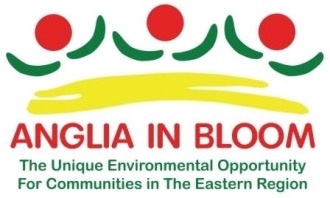 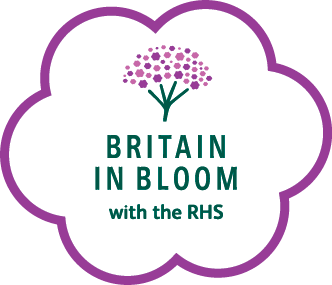 THIS FORM CAN BE USED FOR ALL ENTRIES(Separate form for each entry)Your entry into Anglia in Bloom is invited. Please complete this form, preferably in block capitals or typed to make it easier to read, and send it with a cheque made payable to Anglia in Bloom to:Mrs. Margaret Spencer (Treasurer)  102 London Road, Rayleigh, Essex, SS6 9JA Alternatively BACS payments can be made, please see our website for detailsENTRIES FEES ARE INCREASING BY 10% IN APRIL THEREFORE:- PLEASE ENSURE YOUR ENTRY ARRIVES BEFORE APRIL 1ST. 2019 
Patrons:	Peter Beales Roses     **    Notcutts Garden CentresSponsors   Amberol LtdName of In Bloom Entry:Name of In Bloom Entry:Name of In Bloom Entry:Name of In Bloom Entry:Name of In Bloom Entry:Name of In Bloom Entry:Number of Young People's Entries to be viewed by Judges:(Max’2, additional 15 min’ for each young people’s entry to be view. Main entries only)  Number of Young People's Entries to be viewed by Judges:(Max’2, additional 15 min’ for each young people’s entry to be view. Main entries only)  Number of Young People's Entries to be viewed by Judges:(Max’2, additional 15 min’ for each young people’s entry to be view. Main entries only)  Number of Young People's Entries to be viewed by Judges:(Max’2, additional 15 min’ for each young people’s entry to be view. Main entries only)  Number ie 1or 2Number ie 1or 2Category  eg Town/park/cemetery,etcCategory  eg Town/park/cemetery,etcPopulation from Electoral Roll or size eg20,000, 5 acresPopulation from Electoral Roll or size eg20,000, 5 acresPopulation from Electoral Roll or size eg20,000, 5 acresFeeContact Name 1Contact Name 1Contact Name 1Contact Name 1Contact Name 1Contact Name 1AddressAddressAddressAddressAddressAddressTelephone Number MobileMobileEmail AddressEmail AddressEmail AddressContact Name 2Contact Name 2Contact Name 2Contact Name 2Contact Name 2Contact Name 2AddressAddressAddressAddressAddressAddressTelephone Number MobileMobileEmail AddressEmail AddressEmail AddressDisclaimer – Anglia in Bloom reserve the right to use any photographs supplied by Entrants for Publicity, editorial and web content Disclaimer – Anglia in Bloom reserve the right to use any photographs supplied by Entrants for Publicity, editorial and web content Disclaimer – Anglia in Bloom reserve the right to use any photographs supplied by Entrants for Publicity, editorial and web content Disclaimer – Anglia in Bloom reserve the right to use any photographs supplied by Entrants for Publicity, editorial and web content Disclaimer – Anglia in Bloom reserve the right to use any photographs supplied by Entrants for Publicity, editorial and web content Disclaimer – Anglia in Bloom reserve the right to use any photographs supplied by Entrants for Publicity, editorial and web content 